Table S1. Empirical type I error rates at the significance level of 0.01based on 10 SNPsTable S2. Empirical type I error rates at the significance level of 0.001 based on 10 SNPsTable S3. Empirical type I error rates at the significance level of 0.01based on 100 SNPsTable S4. Empirical type I error rates at the significance level of 0.001 based on 100 SNPsTable S5. Test power at the significance level of 0.05 for four methods in Scenarios B10-B11Table S6. Test power at the significance level of 0.05 for four methods in Scenarios C3-C4Table S7. Run time comparisonThe programs were run on a Dell server with 6 x Quad core Intel(R) Xeon(R) CPUs X5690 @3.47GHz and 32GB of RAM running CentOS release 5.3 Linux Distribution.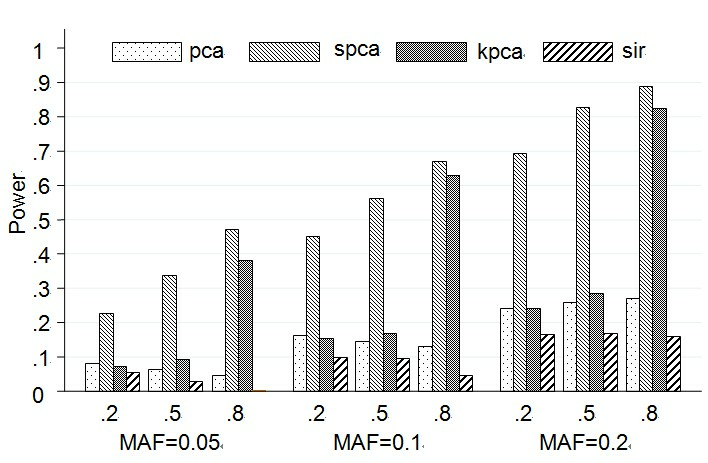 Figure S1: Test powers at single causal SNP model based on 100 SNPs. The plot shows the powers (y-axis) of each method over the different LD and MAF structures (x-axis). The first line of x-axis represents LD, and the bottom line is MAF.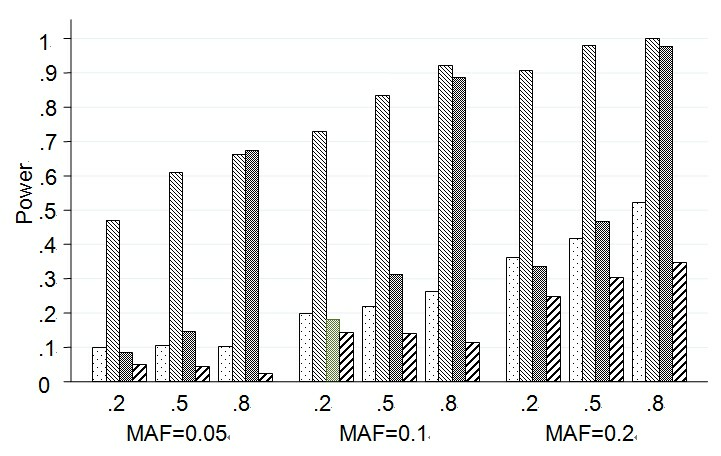 Figure S2: Test powers at two causal SNPs model based on 100 SNPs. The plot shows the powers (y-axis) of each method over the different LD and MAF structures (x-axis). The first line of x-axis represents LD, and the bottom line is MAF.MAFLDPCASPCAKPCASIR0.050.20.0090.0100.0100.0100.50.0160.0100.0100.0100.80.0110.0110.0110.0060.10.20.0070.0090.0060.0100.50.0010.0080.0060.0090.80.0130.0090.0100.0090.20.20.0100.0100.0090.0080.50.0110.0120.0090.0070.80.0110.0090.0090.009MAFLDPCASPCAKPCASIR0.050.20.0010.0010.0010.0000.50.0010.0010.0010.0010.80.0010.0000.0010.0010.10.20.0010.0010.0010.0010.50.0000.0000.0000.0000.80.0010.0010.0010.0000.20.20.0010.0010.0010.0010.50.0000.0020.0010.0000.80.0010.0000.0010.001MAFLDPCASPCAKPCASIR0.050.20.0100.0090.0240.0090.50.0060.0080.0150.0030.80.0020.0090.0100.0000.10.20.0140.0070.0210.0090.50.0100.0080.0100.0040.80.0030.0110.0100.0010.20.20.0140.0100.0190.0050.50.0100.0100.0100.0080.80.0100.0110.0130.003MAFLDPCASPCAKPCASIR0.050.20.0000.0010.0000.0010.50.0010.0010.0010.0000.80.0000.0010.0010.0000.10.20.0020.0010.0010.0010.50.0010.0000.0020.0010.80.0000.0020.0020.0000.20.20.0020.0010.0020.0010.50.0010.0020.0000.0010.80.0010.0010.0010.000ScenarioPCASPCAKPCASIRB100.9760.9980.9900.9470.9811.0000.9910.9560.7750.9230.8610.666B110.9931.0000.9980.9771.0001.0001.0001.0000.9981.0001.0000.990Median R2 withScenarioThe causal SNPsGenotypedMAFPositionthe genotyped SNPsPCASPCAKPCASIRC3rs1799778Yes0.39240.1490.5010.7990.5660.437rs3213255Yes0.375240.119C4rs1001581No0.40790.1110.3120.5440.3300.262rs2854509No0.217190.114DatasetsNumbers of SNPPCASPCAKPCASIRVirtual102min.15sec.7min.27sec.4h.32min.2min.13sec.10015min.25sec.34min.11sec.9h.20min.18min.44sec.Actual29(8)1min.56sec.10min.7sec.4h.10min.2min.10sec.24(5)1min.55sec.7min.23sec.5h.48min.1min.50sec.